.Start after 16 count intro on vocals(1-8)	R Fwd & Side Touch, R Behind-Side-Cross, L Side Rock & Recover, ¼ R Ball Step, L Fwd(9-16)	R Fwd Rock & Recover, R Shuffle Back, L Coaster Step, R Fwd, L Side Point(17-24)	L & R Samba Steps, R Weave 2, L Sailor Heel(25-28)	L Back, R Jazz BoxTel: 01462 735778 - www.thedancefactoryuk.co.ukOn The Road Again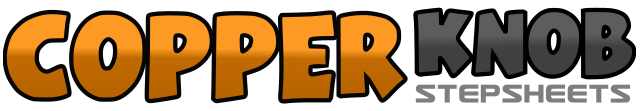 .......Count:28Wall:4Level:Beginner.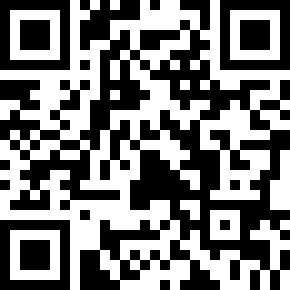 Choreographer:Peter Metelnick (UK) & Alison Metelnick (UK) - May 2010Peter Metelnick (UK) & Alison Metelnick (UK) - May 2010Peter Metelnick (UK) & Alison Metelnick (UK) - May 2010Peter Metelnick (UK) & Alison Metelnick (UK) - May 2010Peter Metelnick (UK) & Alison Metelnick (UK) - May 2010.Music:On the Road Again - Ann Tayler : (CD: On The Road Again)On the Road Again - Ann Tayler : (CD: On The Road Again)On the Road Again - Ann Tayler : (CD: On The Road Again)On the Road Again - Ann Tayler : (CD: On The Road Again)On the Road Again - Ann Tayler : (CD: On The Road Again)........1-2Touch R forward, touch R side3&4Cross step R behind L, step L side, cross step R over L5-6Rock L side, recover weight on R&7-8Step L together, turning ¼ right step R forward, step L forward (3 o’clock)1-2Rock R forward, recover weight on L3&4Step R back, step L together, step R back5&6Step L back, step R together, step L forward7-8Step R forward, point L side1&2Cross step L over R, rock R side, recover weight on L3&4Cross step R over L, rock L side, recover weight on R5-6Cross step L over R, step R side7&8Cross step L behind R, step R side, touch L heel forward&1-2Step L back, cross step R over L, step L back3-4Step R side, step L forward